č.j.Žádost o odklad povinné školní docházkyJméno a příjmení uchazeče: ____________________________________________________Datum narození uchazeče:   ____________________________________________________Adresa trvalého pobytu uchazeče: _______________________________________________Zákonný zástupce uchazečeJméno a příjmení: ____________________________________________________________Místo trvalého pobytu: ________________________________________________________Podle ustanovení § 37, odst. 1 zákona č. 561/2004 Sb., o předškolním, základním, středním, vyšším odborném a jiném vzdělávání (školský zákon), ve znění pozdějších předpisůžádám o odklad povinné školní docházky pro školní rok   2024/2025  z důvodu: ______________________________________________________________________________________________________________________________________________________Povinné přílohy k žádosti:    1. doporučující posouzení pedagogicko-psychologické poradny nebo speciálně pedagogického 
        centra  
    2. doporučující posouzení odborného lékaře nebo klinického psychologa                            V Novém Městě nad Metují dne: __________________                                               _____________________________                                                                                                   podpis zákonného zástupce 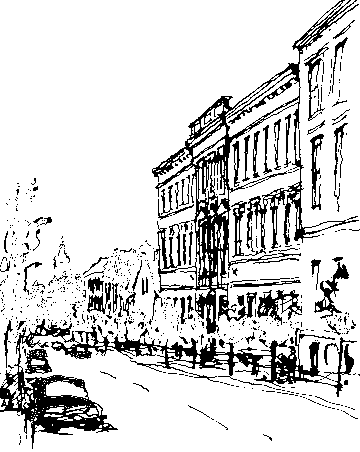 